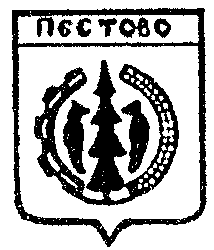 Российская ФедерацияНовгородская областьАДМИНИСТРАЦИЯ БЫКОВСКОГОСЕЛЬСКОГО ПОСЕЛЕНИЯ ПЕСТОВСКОГО МУНИЦИПАЛЬНОГО РАЙОНАПОСТАНОВЛЕНИЕот 19.06.2023     №52д.БыковоОб официальном сайте Администрации Быковского сельского поселения  в информационно-телекоммуникационной сети «Интернет»Во исполнение Федерального закона от 9 февраля 2009 года № 8-ФЗ «Об обеспечении доступа к информации о деятельности государственных органов и органов местного самоуправления» (далее –Закон) , с учетом Положения об официальном сайте Администрации Пестовского муниципального района в информационно-телекоммуникационной сети «Интернет»,  утвержденном постановлением Администрации Пестовского муниципального района от 09.06.2023 г. № 710, статьи 10 Закона,   в целях обеспечения доступа граждан и организаций к информации о деятельности Администрации Быковского сельского поселенияПОСТАНОВЛЯЮ:1.Определить официальным сайтом Администрации Быковского сельского поселения в информационно-телекоммуникационной сети «Интернет» сайт Администрации Пестовского муниципального района с доменным именем: https://adm-pestovo.gosuslugi.ru/. 2.Определить отдел информатизации Администрации муниципального района оператором официального сайта Администрации Быковского сельского поселения (далее Оператор).3.Администрации Быковского сельского поселения своевременно представлять Оператору информацию для размещения на официальном сайте Администрации Пестовского муниципального района информацию о деятельности Администрации Быковского сельского поселения.4.Признать утратившим силу постановление Администрации Быковского сельского поселения  от 27.01.2011 г. № 7«Об официальном сайте Администрации Быковского сельского поселения в сети Интернет».5. Контроль за выполнением постановления оставляю за собой.6.Опубликовать постановление в муниципальной газете «Информационный вестник Быковского сельского поселения» и разместить на официальном сайте Администрации муниципального района в информационно-телекоммуникационной сети Интернет.Глава Быковского сельского поселения                      Н.А.Алферова